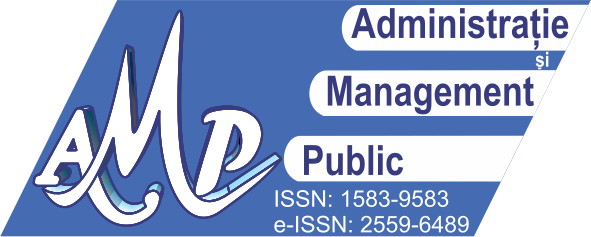 This original form must be signed and dated in ink and submitted with your completed manuscript and copyright statement when agrees to publish the paper. No paper will be received without the signed Publishing Agreement and Copyright statement. You must send a complete original copy of this agreement to the address below. Paper #                  Title of paper:  Author name:	University/Organization  Address: E-mail address:Author name: 	University/Organization  Address: E-mail address:Author name: 	University/Organization  Address:  E-mail address:4) …...The Author(s) warrants and affirms that: The paper is distributed under the Creative Commons Attribution License 4.0. The author(s) allow the AMP journal to publish the paper titled above in the volume of the journal.The paper is an original work and sole property of the author(s) and has not been published elsewhere nor it is currently under consideration for publication by another journal or conference. The author(s) has obtained written permissions required to include any copyrighted material in the manuscript including, but not limited to, images, website screenshots, figures, tables, graphics …etc. Appropriate acknowledgment of the source and permission is the author’s (s) sole responsibility. Further, all trademark usage within the manuscript must be properly credited to its owner, or written permission to use the name must be granted and secured by the author(s). The manuscript does not violate other copyright or proprietary right, and that it is not in any way contain any libelous, defamatory, or confidential material liable to infringe any law or contractual obligation; and the Author(s) agrees to indemnify and hold harmless the Journal and its publisher from and against any and all legal fees, damages, or other costs resulting from proceedings related to this matter; Each author should sign this Copyright Form. Name of the author 1 …………………………………………. ………………………………………... Signature of him/herName of the author 2 ……………………………………………………………………..…Name of the author 3 ………………………………………………………………………Name of the author 4 ……………………………………..……………………………………………………………..SIGNATURE: Writing your name in the next box is your signature on this document:  DATE:  Save this completed publishing agreement, sign and scan it and e-mail along with all other required documents to: submission_paper@amp.ase.ro  AMP/APM       |       11, Tache Ionescu Street, 2nd floor, 8202, 010352, 1st District, Bucharest, Romania, www.ramp.ase.ro  